BỘ TƯ PHÁPVỤ PHỔ BIẾN, GIÁO DỤC PHÁP LUẬTTÌM HIỂU QUY ĐỊNH VỀ THỜI GIỜ LÀM VIỆC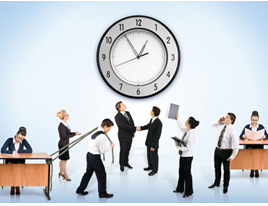 HÀ NỘI - 2020I. Những điều cần biết về thời giờ làm việc, giờ làm việc ban đêm, làm thêm giờ 1. Thời giờ làm việc bình thường không quá 08 giờ trong 01 ngày và không quá 48 giờ trong 01 tuần.2. Giờ làm việc ban đêm được tính từ 22 giờ đến 06 giờ sáng ngày hôm sau.3. Việc làm thêm giờ phải được người lao động đồng ý, số giờ làm thêm không quá 50% số giờ làm việc bình thường trong 01 ngày. Trường hợp áp dụng quy định thời giờ làm việc bình thường theo tuần thì tổng số giờ làm việc bình thường và số giờ làm thêm không quá 12 giờ trong 01 ngày; không quá 40 giờ trong 01 tháng.Số giờ làm thêm của người lao động không quá 200 giờ trong 01 năm. Người lao động làm việc trong một số ngành, nghề, công việc hoặc trường hợp do Bộ luật Lao động năm 2019 thì có thể làm thêm không quá 300 giờ trong 01 năm.4. Người sử dụng lao động có quyền yêu cầu người lao động làm thêm giờ vào bất kỳ ngày nào mà không bị giới hạn về số giờ làm thêm và người lao động không được từ chối trong trường hợp:- Thực hiện lệnh động viên, huy động bảo đảm nhiệm vụ quốc phòng, an ninh theo quy định của pháp luật;- Thực hiện các công việc nhằm bảo vệ tính mạng con người, tài sản của cơ quan, tổ chức, cá nhân trong phòng ngừa, khắc phục hậu quả thiên tai, hỏa hoạn, dịch bệnh nguy hiểm và thảm họa, trừ trường hợp có nguy cơ ảnh hưởng đến tính mạng, sức khỏe của người lao động theo quy định của pháp luật về an toàn, vệ sinh lao động.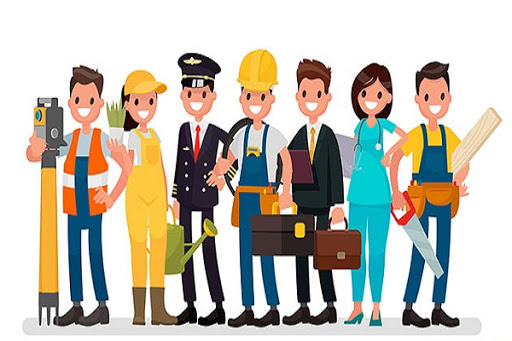 II. Những điều cần biết về xử phạt vi phạm quy định về thời giờ làm việc, thời giờ nghỉ ngơi1. Phạt tiền từ 2.000.000 đồng đến 5.000.000 đồng đối với người sử dụng lao động có một trong các hành vi:- Không bảo đảm cho người lao động nghỉ trong giờ làm việc, nghỉ chuyển ca, nghỉ về việc riêng, nghỉ không hưởng lương đúng quy định.- Không rút ngắn thời giờ làm việc đối với người lao động trong năm cuối cùng trước khi nghỉ hưu theo quy định.- Không thông báo bằng văn bản cho cơ quan chuyên môn giúp Ủy ban nhân dân tỉnh, thành phố trực thuộc trung ương quản lý nhà nước về lao động tại địa phương về việc tổ chức làm thêm giờ từ trên 200 giờ đến 300 giờ trong một năm.2. Phạt tiền từ 10.000.000 đồng đến 20.000.000 đồng đối với người sử dụng lao động có hành vi vi phạm quy định của pháp luật về nghỉ hằng tuần hoặc nghỉ hằng năm hoặc nghỉ lễ, tết.3. Phạt tiền từ 20.000.000 đồng đến 25.000.000 đồng đối với người sử dụng lao động có một trong các hành vi:- Thực hiện thời giờ làm việc bình thường quá số giờ làm việc theo quy định của pháp luật.- Huy động người lao động làm thêm giờ mà không được sự đồng ý của người lao động, trừ trường hợp theo quy định tại Điều 107 của Bộ luật Lao động.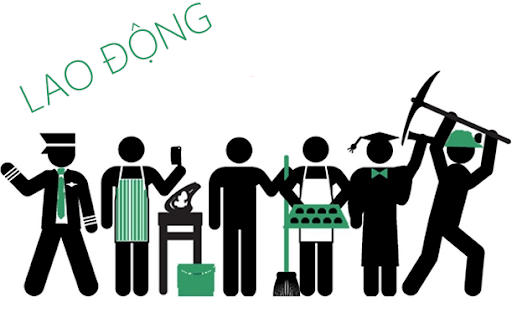 4. Phạt tiền từ 5.000.000 đồng đến 60.000.000 đồng đối với người sử dụng lao động khi có hành vi huy động người lao động làm thêm giờ vượt quá số giờ quy định tại điểm b khoản 2 Điều 106 của Bộ luật Lao động hoặc quá 12 giờ trong 01 ngày khi làm thêm vào ngày nghỉ lễ, tết và ngày nghỉ hằng tuần. Mức phạt tiền cụ thể như sau:- Từ 5.000.000 đồng đến 10.000.000 đồng với vi phạm từ 01 người đến 10 người lao động.- Từ 10.000.000 đồng đến 20.000.000 đồng với vi phạm từ 11 người đến 50 người lao động.- Từ 20.000.000 đồng đến 40.000.000 đồng với vi phạm từ 51 người đến 100 người lao động.- Từ 40.000.000 đồng đến 60.000.000 đồng với vi phạm từ 101 người đến 300 người lao động.- Từ 60.000.000 đồng đến 75.000.000 đồng với vi phạm từ 301 người lao động trở lên.